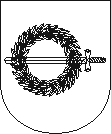 KLAIPĖDOS RAJONO SAVIVALDYBĖS MERASpotvarkisDĖL SAVIVALDYBĖS TARYBOS POSĖDŽIO2016 m. spalio 20 d. Nr. MV-93
GargždaiVadovaudamasis Lietuvos Respublikos vietos savivaldos įstatymo 13 straipsnio 4 dalimi, 20 straipsnio 2  dalies 1 punktu, š a u k i u Klaipėdos rajono savivaldybės tarybos posėdį  2016 m. spalio 27 d. 10 val. (Savivaldybės posėdžių salė, Klaipėdos g. 2, Gargždai).Darbotvarkė:1. Dėl pritarimo Klaipėdos rajono savivaldybės teritorijoje gyvenančių vaikų, ugdomų Klaipėdos miesto savivaldybės švietimo įstaigose pagal ikimokyklinio ir priešmokyklinio ugdymo programas, ūkio išlaidų kompensavimo sutarčiai. Pranešėjas A. Petravičius.2. Dėl įsipareigojimo finansuoti projekto „Daugiabučių namų ir savivaldybių viešųjų pastatų modernizavimo skatinimas“ netinkamas finansuoti išlaidas. Pranešėja R. Kučinskaitė.3. Dėl Klaipėdos rajono savivaldybės strateginio veiklos plano 2016-2018 m. programų pakeitimo. Pranešėja R. Kučinskaitė.4. Dėl Klaipėdos rajono savivaldybės 2016 metų biudžeto patikslinimo. Pranešėja I. Gailiuvienė.5. Dėl veiklų, kuriomis gali būti verčiamasi turint verslo liudijimą, 2017 metų fiksuoto pajamų mokesčio ir lengvatų dydžių. Pranešėja I. Gailiuvienė.6. Dėl Klaipėdos rajono savivaldybės tarybos 2011 m. rugsėjo 29 d. sprendimo Nr. T11-541 „Dėl Klaipėdos rajono savivaldybės viešųjų sveikatos priežiūros įstaigų stebėtojų tarybų veiklos nuostatų tvirtinimo“ pakeitimo. Pranešėja L. Kaveckienė.7. Dėl visuomenės sveikatos priežiūros organizavimo Klaipėdos rajono savivaldybės mokyklose. Pranešėja L. Kaveckienė. 8. Dėl UAB „Klaipėdos rajono energija“ centralizuotai tiekiamos šilumos kainos skirtumo kompensavimo Vėžaičių miestelio gyventojams. Pranešėja R. Bakaitienė.9. Dėl UAB „Klaipėdos Ugnė“ tiekiamos šilumos kainos dedamųjų nustatymo. Pranešėja R. Bakaitienė.10. Dėl Klaipėdos rajono savivaldybės nevyriausybinių organizacijų tarybos tvirtinimo. Pranešėjas G. Bareikis.11. Dėl automobilio išnuomojimo UAB „Klaipėdos rajono energija“. Pranešėjas A. Kampas.12. Dėl Savivaldybės tarybos 2011 m. lapkričio 24 d. sprendimo Nr. T11-719 „Dėl gatvės pavadinimo suteikimo Baičių kaime“ pakeitimo. Pranešėjas A. Kampas.13. Dėl žemės sklypų, Saulažolių kaime, pirkimo komisijos sudarymo. Pranešėjas A. Kampas.14. Dėl Tuopų gatvės pavadinimo suteikimo Mazūriškių kaime. Pranešėjas A. Kampas.15. Dėl Užuovėjos gatvės pavadinimo suteikimo Piktožių kaime. Pranešėjas A. Kampas.16. Dėl Palangos gatvės pavadinimo suteikimo Dargužių kaime. Pranešėjas A. Kampas.17. Dėl Gervuogių gatvės pavadinimo suteikimo Grobštų kaime. Pranešėjas A. Kampas.18. Dėl Gilių gatvės pavadinimo suteikimo Agluonėnų kaime. Pranešėjas A. Kampas.19. Dėl Krizo gatvės pavadinimo suteikimo Baukštininkų kaime. Pranešėjas A. Kampas.  20. Dėl Upėtakių gatvės pavadinimo suteikimo Radailių kaime. Pranešėjas A. Kampas.  21. Dėl Pamiškės gatvės pavadinimo suteikimo Jakų kaime. Pranešėjas A. Kampas.  22. Dėl Spiečiaus gatvės pavadinimo suteikimo Gindulių kaime. Pranešėjas A. Kampas.  23. Dėl Sėjos gatvės pavadinimo suteikimo Glaudėnų kaime. Pranešėjas A. Kampas.  24. Dėl Erškėtrožių gatvės pavadinimo suteikimo Dirvupių kaime. Pranešėjas A. Kampas.  25. Dėl Paupulių ir Jurginų gatvių pavadinimų suteikimo Šimkų kaime. Pranešėjas A. Kampas.  26. Dėl Grikšų gatvės pavadinimo suteikimo Šnaukštų kaime. Pranešėjas A. Kampas.  27. Dėl Pavakarių gatvės pavadinimo suteikimo Dauparų kaime. Pranešėjas A. Kampas.  28. Dėl Vėlingio gatvės pavadinimo suteikimo Kunkių kaime. Pranešėjas A. Kampas.  29. Dėl Žinių gatvės pavadinimo suteikimo Stančių kaime. Pranešėjas A. Kampas. 30. Dėl Grikšų gatvės pavadinimo suteikimo Lyverių kaime. Pranešėjas A. Kampas.   31. Dėl Gargždų miesto Žemaitės gatvės geografinių charakteristikų keitimo. Pranešėjas A. Kampas.  32. Dėl Vaitelių kaimo Antano Dibisterio ir Stasio Daknevičiaus gatvių geografinių charakteristikų keitimo. Pranešėjas A. Kampas.  33. Dėl Maciuičių kaimo Skinijos gatvės geografinių charakteristikų keitimo. Pranešėjas A. Kampas.34. Dėl įgaliojimų suteikimo atstovauti Savivaldybei, įgyvendinant Šiūparių kadastro vietovės dalies žemės konsolidacijos projektą. Pranešėjas A. Kampas.Informacija1. Informacija dėl Klaipėdos rajono savivaldybės Kontrolės ir audito tarnybos patikrinimo ataskaitos. Pranešėja D. Gečienė (Nr. A4-1842).2. Informacija dėl 1919-1920 m. Nepriklausomybės kovų dalyvių atminimo įamžinimo. Pranešėjas G. Bareikis (Nr. A4-1880).3. Informacija dėl pastato gamyklos g. 33, Gargžduose. Pranešėjas A. Kampas (Nr. A4-1886).Savivaldybės meras			                                     Vaclovas Dačkauskas